SECRETARIA COMÚNDE LA DIRECCIÓN OPERATIVA DE RESPONSABILIDAD FISCAL135-23.04                           ESTADO 066Santiago de Cali, (21) día del mes de Junio 2021Se fija el presente estado en la cartelera de la Secretaría Común siendo las 8:00 AM, a los (21) días del mes de junio 2021.Y cumpliéndose el día de fijación del Estado, se deja constancia de que el expediente permanece en Secretaría Común el día (21) de junio 2021, a fin de que corra el término de la ejecutoria, de acuerdo al Código Contencioso Administrativo y la Ley 1437 de 2011 y la Ley 610 de 2000. 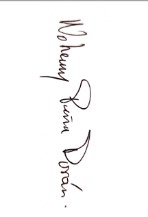 Alba Nohemy Peña Duran Auxiliar Administrativa (E) N° DE PROCESO CLASE DE PROCESO ENTIDAD SUJETOS PROCESALES NOMBRE AUTO FECHA AUTO CUADERNO SOIF- 015-2018RESPONSABILIDAD FISCALSOCIEDAD DE ACUEDUCTO Y ALCANTARILLADO DEL VALLE     GUILLERMO ARBEY RODRIGUEZ, DIEGO MILLAN ALEXANDER SANCHEZ RODRIGUEZ,OMAR ALFONSO OROZCO,ASEGURAORA AXA COLPATRIA SEGUROS S.AGUSTAVO ALBERTO HERRERA AVILA18-06-2021 1 CUADERNO SOIF 067-2020RESPONSABILIDAD FISCALMUNICIPIO DE VIJES INDETERMINADO AUTO 301ARCHIVO DE INDAGACION PRELIMINAR18-06-20211 CUADERNO 